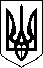 ВІДДІЛ ОСВІТИ ВИКОНАВЧОГО КОМІТЕТУКОРОСТЕНСЬКОЇ МІСЬКОЇ РАДИМАЛОЗУБІВЩИНСЬКИЙ ЛІЦЕЙ КОРОСТЕНСЬКОЇ МІСЬКОЇ РАДИ(МАЛОЗУБІВЩИНСЬКИЙ ЛІЦЕЙ)код ЄДРПОУ  22056372                                                                   Н А К А З01 вересня 2023року                       с.Мала Зубівщина                                №72Про організацію  роботи знаціонально-патріотичноговиховання здобувачів освітив 2023-2024 навчальному році     На виконання Постанови Кабінету Міністрів України від 30.06.2021 № 673 «Про затвердження Державної цільової соціальної програми національно-патріотичного виховання на період до 2025 року , наказу МОН України від 06.06.2022 року «Про деякі питання національно-патріотичного виховання в закладах освіти України та визнання таким, що втратив чинність, наказу Міністерства освіти і науки України від 16.06.2015 №641», з метою виховання дітей у дусі патріотизму, глибокого розуміння історії свого народу, національної ідентичності, самобутності, формування в учнівської молоді високої громадянської активності та національної свідомості, причетності до творення сьогодення України та його майбутньогоНАКАЗУЮ:Затвердити план заходів з національно-патріотичного виховання на 2023-2024 н.р. ( додаток 1).Педколективу закладу забезпечувати неухильне виконання  Концепції національно-патріотичного виховання молоді.Заступику дирекора з виховної роботи Мельниченко Т.А., педагогу організатору Кунашенко Л.С.: 3.1. під час організації національно-патріотичного виховання активно використовувати факти з історії становлення української державності, українського козацтва, героїв визвольного руху, досягнень у галузях політики, освіти, науки, культури і спорту.Упродовж 2023/2024  навчального року3.3. залучати учнів до участі у військово-патріотичній «Сокіл «Джура».Упродовж 2023/2024  навчального року3.4. проводити заходи, які   б формували в учнів активну громадянську позицію на основі поваги до прав людини, духовних цінностей українського народу, національної самобутності, поваги до державних символів, державної мови, суспільно-державних (національних) цінностей України, роль Збройних сил України у відстоюванні свободи та незалежності України , розуміння їх важливості для становлення держави.Упродовж 2023/2024  навчального року3.5 поповнити добірку навчально-методичних матеріалів щодо питань національно-патріотичного виховання молоді та просвітницької роботи з батьками. До  жовтня 2023/2024  навчального рокуКласним керівникам та класоводам:4.1.  формувати в учнів закладу громадсько-активну життєву позицію, психологічну готовність до вступу на державну, військову службу та неухильного виконання обов'язків громадянина.Упродовж 2023/2024  навчального року4.2. особливу увагу приділяти вихованню правової культури, поваги до Конституції, законів України, державної символіки та історіїю.Упродовж 2023/2024  навчального рокуУчителям української мови та літератури: 5.1. активно використовувати форми й методи, які грунтуються на українських народних традиціях.Упродовж 2023/2024  навчального року5.2. сприяти успадкуванню учнями закладу духовних та культурних надбань українського народу.Упродовж 2023/2024  навчального року5.3. особливу увагу приділяти формуванню високого рівня мовної культури учнів, оволодінню та вживанню української мови як духовного скарбу націїУпродовж 2023/2024  навчального року5.4. на прикладах літературних героїв формувати духовні цінності українського патріота: почуття патріотизму, національної свідомості, любові до українського народу, його історії, рідної землі, родини, шани до минулого і сучасного.Упродовж 2023/2024  навчального рокуУчителю історії та правознавства :6.1. під час вивчення програмового матеріалу особливу увагу приділяти темам щодо становлення української державності, побудови громадянського суспільства, інтеграції України у світове та європейське співтовариство.Упродовж 2023/2024  навчального року6.2. забезпечити виховання молодої людини – патріота України, готового самовіддано розбудовувати її як суверенну, демократичну, правову і соціальну державу, виявляти національну гідність, знати і цивілізовано відстоювати свої громадянські права та виконувати обов'язки, сприяти миру і злагоді в суспільстві.Упродовж 2023/2024  навчального року6.3. виховувати в учнів готовність до виконання громадянських і конституційних обов'язків.Упродовж 2023/2024  навчального року6.4. забезпечувати виховання правової культури, поваги до Конституції України, законів України, державної символіки.Упродовж 2023/2024  навчального року6.5. формувати в учнів уявлення про значення українського війська в історії, роль Збройних сил України у відстоюванні свободи та державності країни і її громадян від часів княжої доби, Гетьманського війська, військ Української народної республіки, Січових стрільців, Української повстанської армії до часів незалежності.Упродовж 2023/2024  навчального року6.6. пояснювати учням важливість збереження національної ідентичності, необхідність брати участь у розбудові та захисті своєї держави.Упродовж 2023/2024  навчального рокуКласним керівникам та класоводам ліцею:7.1. планувати з учнівськими колективами заходи щодо виконання основних положень Концепції національно-патріотичного виховання молоді.Упродовж 2023/2024  навчального року7.2. формувати в учнів необхідні компетенції для успішної самореалізації в соціумі як громадянина, сім'янина, професіонала, носія української національної культури.Упродовж 2023/2024  навчального року7.3. забезпечити формування в учнів усвідомлення себе як громадянина Української держави; виховувати фізичну, моральну, художньо-естетичну, інтелектуальну, правову, трудову, екологічну культури.Упродовж 2023/2024  навчального року7.4. проводити просвітницьку роботу з батьками з метою національно-патріотичного виховання молоді в сім'ї.Упродовж 2023/2024  навчального рокуКонтроль за виконанням наказу покласти на заступника директора з виховної роботи  Мельниченко Т.А.Директор ліцею                                       Світлана СТАНІСЛАВСЬКАДодаток 1до наказу по ліцею№72  від   01.09.2023р.План заходів з національно- патріотичного виховання  на 2023-2024 н.р.№Зміст і форма  заходу КласДатапроведенняВідповідальний1.Ознайомлення з нормативно – правовою базою у сфері  національно – патріотичного виховання1-11ПостійноЗДВР, класні керівники, класоводи2.Активізувати впровадження нових форм , методів національно – патріотичного виховання дітей та учнівської молоді. 1-11ПостійноЗДВР, класні керівники, класоводи3.Забезпеченні вивчення та використання державної символіки України у освітньому процесі1-11ПостійноЗДВР, класні керівники, класоводи4.Проведення конкурсів , вікторин з питань ролі Зброєних сил у відстоюванні ідеалів свободи та державності України та її громадян1-11постійноЗДВР, педагог – організатор,класні керівники, класоводи5.Проведення бесід, годин спілкування, круглих столів,конкурсів малюнків на патріотичну тематику1-11ПостійноКласні керівники, класоводи6.Поповнити куточок державних символів України в класних кімнатах1-11ПостійноКласні керівники, класоводи7.Організувати перегляд фільмів на патріотичну тематику1-11ПостійноВчитель історії, класні керівники, класоводи8.Проведення на уроках історії України досліджень щодо походження, історичного розвитку, становлення в різні історичні періоди державних символів України1-11ПостійноВчитель історії9.Проведення конкурсів творчих робіт , акцій, флешмобів присвячених державним символам1-11ПостійноЗДВР, педагог – організатор, класні керівники, класоводи10.Продовжити практику обов’язкового виконання учнями, педагогічними працівниками  Державного Гімну України при піднятті Державного Прапору України та під час проведення урочистих заходів1-11ПостійноЗДВР, педагог – організатор, класні керівники, класоводи11.Організація тематичних виставок у шкільній бібліотеціПостійноБібліотекар12.Висвітлення на сайті школи та в шкільній газеті заходів з національно – патріотичного вихованняПостійноАдміністрація школи13.Формування в учнів почуття патріотизму, любові до свого народу, його історії, культури, історичних цінностей.1-11ПостійноКласні керівники, класоводи14.Залучення учнів до участі в упорядкуванні пам’ятників загиблим воїнам 1-11Вересень, травеньКласні керівники, педагог - організатор15.Організовувати зустрічі з учасниками  бойових дій, учасниками АТО.1-11До 01.10.2023р.ЗДВР, педагог- організатор16.Вивчення положень Конституції України, державної символіки, традицій і звичаїв українського народу, історії держави;виховувати в учнів повагу до Конституції, державних символів, почуття власної гідності.1-11ПостійноКласні керівники,  класоводи, вч. історії і права17.Виховувати шанобливе ставлення до родини, повагу до народних звичаїв і традицій, рідної мови, національних цінностей народу:проведення виховних бесід, годин спілкування;урочистих тематичних лінійок;уроків пам’яті .1-11ПостійноЗДВР, педагог-організатор, класні керівники,класоводи18.Забезпечити організацію та проведення заходів до:Дня партизанської слави;Дня українського козацтва;Дня української писемності і мови;Дня пам'яті жертв Голодомору;Дня Революції Гідності;Дня української хустки;Дня Соборності;Дня  пам'яті героїв Крут;Дня Єднання;Дня Державного Герба України;Дня Героїв Небесної сотні;Міжнародного дня рідної мови;Днів пам'яті Тараса Шевченка;Дня вишиванки;Дня Європи;Дня матері;Дня пам'яті жертв політичних репресій;Дня пам'яті та примирення;Міжнародного дня сім'ї;Дня пам'яті дітей, що загинули в результаті війни рф проти України. 1-11Протягом рокуЗДВР, педагог – організатор, класні керівники, класоводи